2022-2023 Eğitim-Öğretim Yılı   Ortaokulu Fen Bilimleri Dersi8 Sınıflar 1. Dönem 1. Yazılı Sınavı SorularıAdı/Soyadı:                                       Sınıfı: 8/              Numarası:	     Puanı:	                     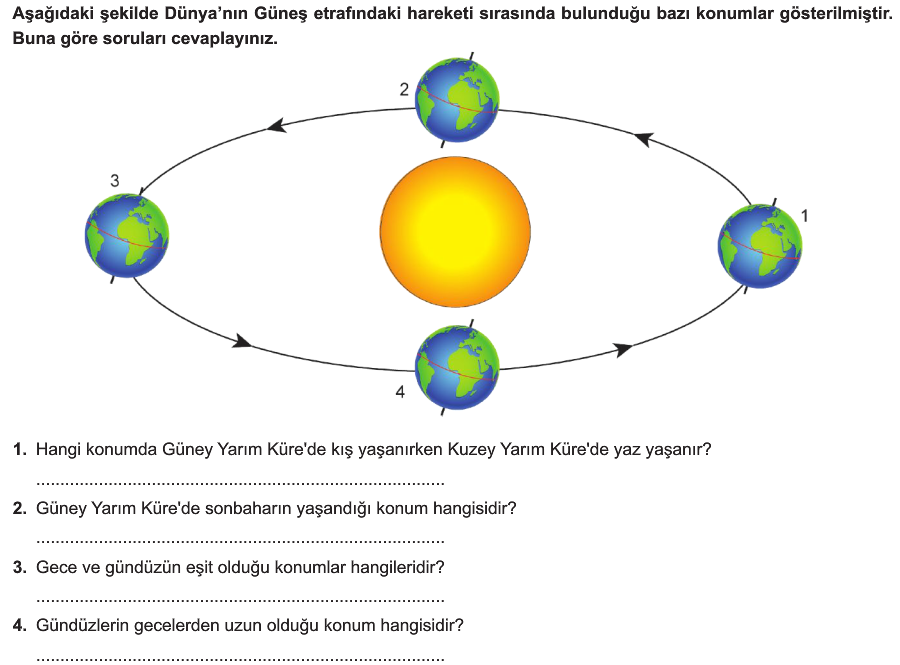 (4x3=12P)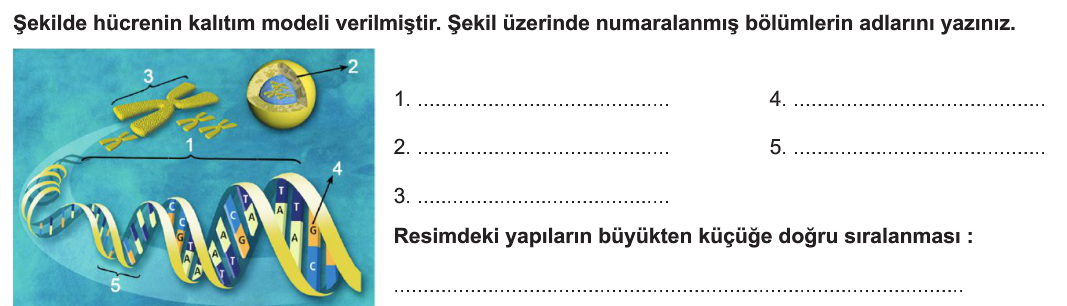 (6x3=18P)(4x4=16P)(10puan) 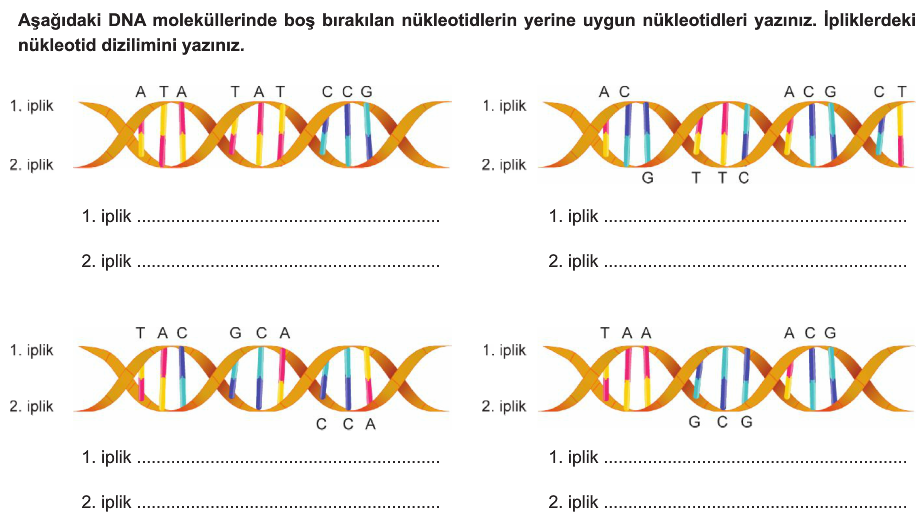 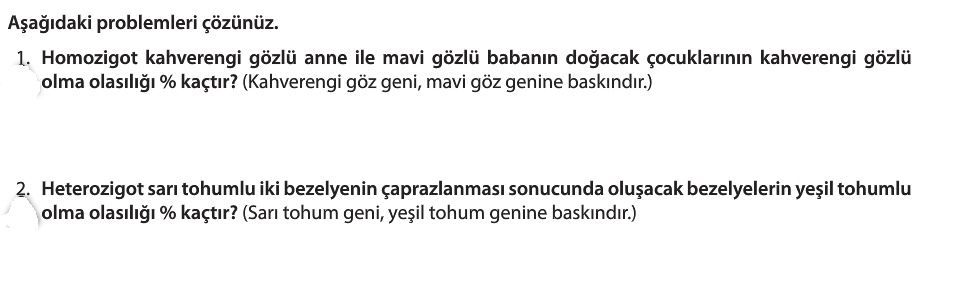 (12x2=24puan)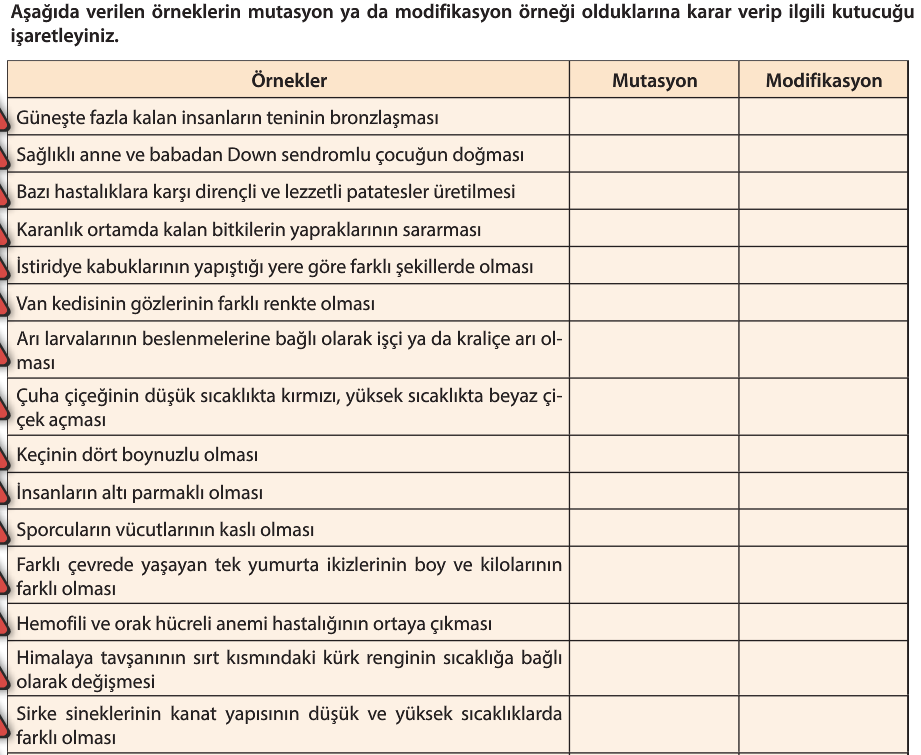 ÇOKTAN SEÇMELİ SORULAR 4x5=20 puan)1)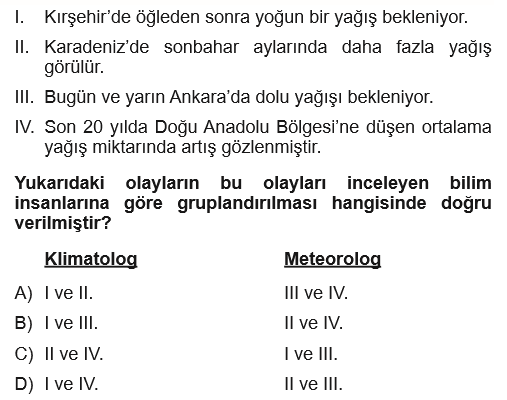 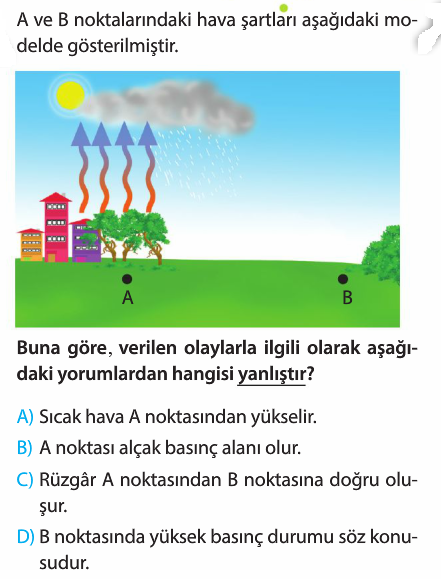 2)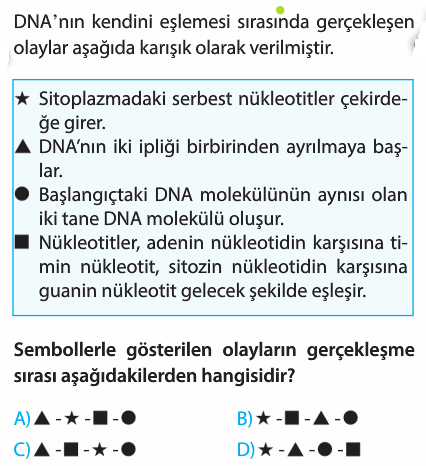 3)4)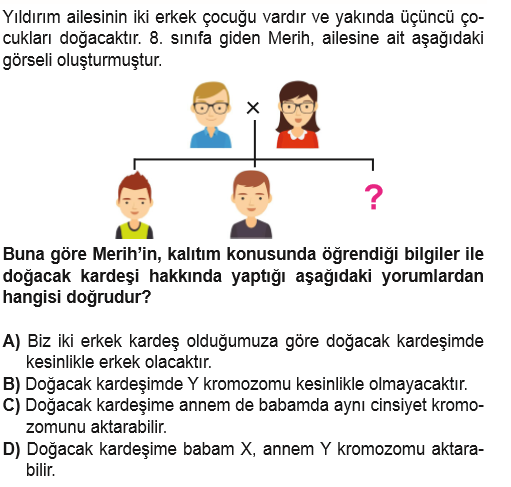 BAŞARILAR..FEN BİLİMLERİ ZÜMRESİFEN KURDU LGS SORU BANKASI ÇIKTI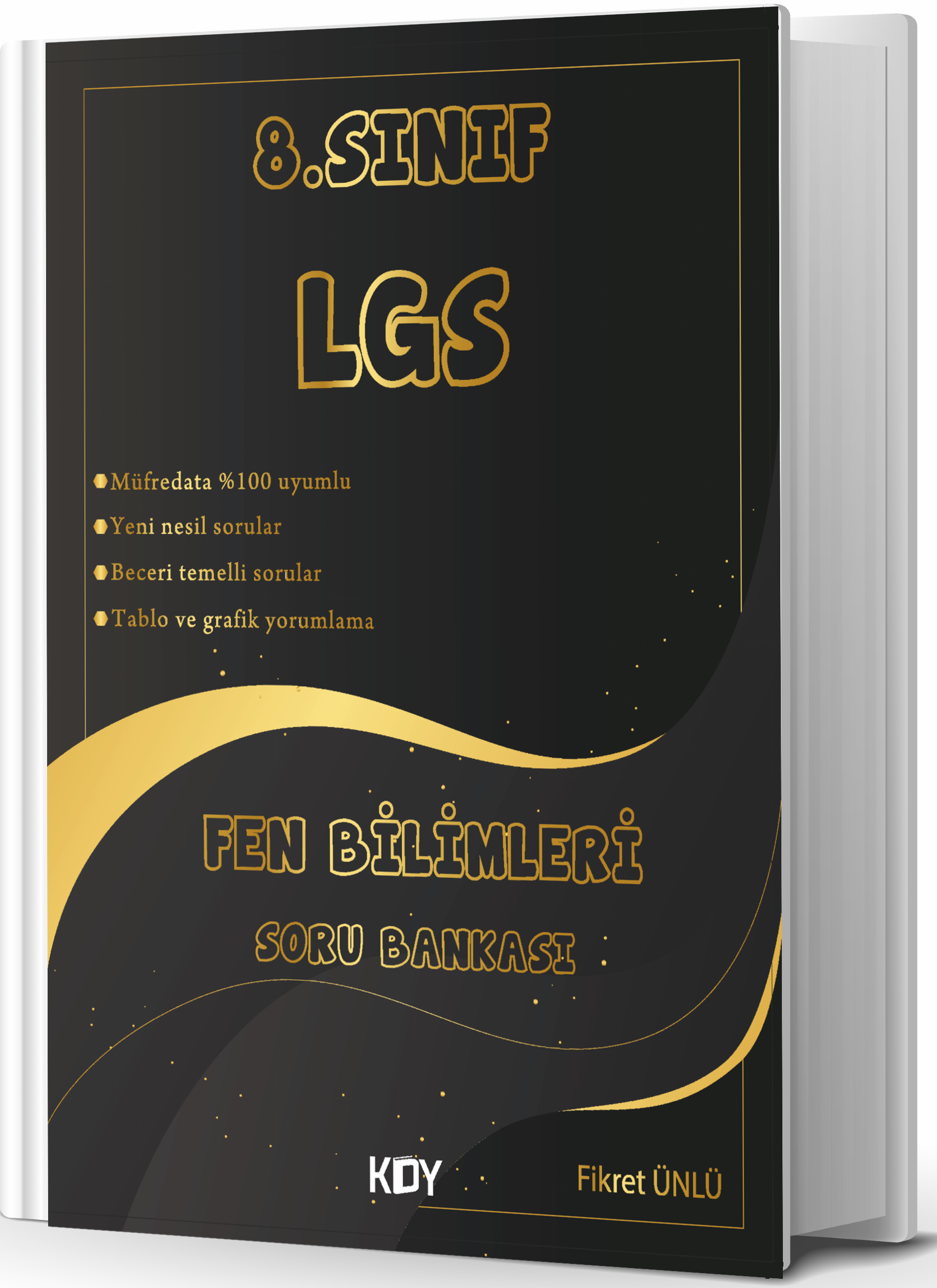 https://www.kitapyurdu.com/kitap/fen-kurdu-8-sinif-lgs-fen-bilimleri-soru-bankasi-/625786.html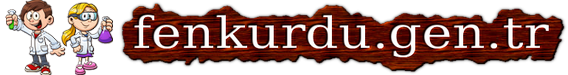 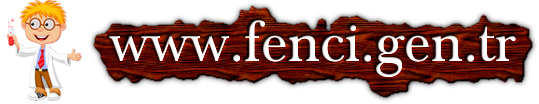 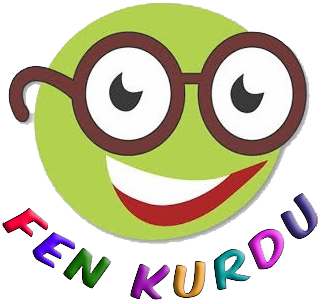 Daha fazla yazılı sorusu ve evraka  https://www.facebook.com/groups/fenkurduöğretmen grubumuzdan ulaşabilirsiniz.